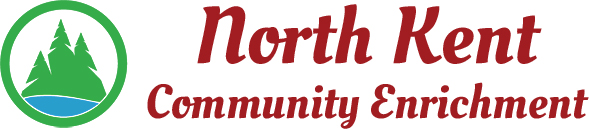 204 E. Muskegon Cedar Springs, MI 49319616-696-7320	www.myNKCE.comAgenda for Regular Meeting of Monday October 3, 2022Call to orderApproval of agendaConsent Agenda	Approval of September 2022 MinutesApproval of September Financial Statements Information and Discussion ItemsDaddy daughter Dance - Feb 4thYouth sportsFall EventsBy law changesAction ItemsConfirm Next Meeting November 7, 2022Adjourn